Abmeldung (Minderjährige)für ............................................... Klasse: ..................... Klassleiter/in: ...........................               Name, Vorname	Hiermit melde ich mich von der Staatl. Fachoberschule / Berufsoberschule ab und 	erkläre, dass ichnicht wiederholen werdewiederholen werde (hier: Wiederholungserklärung ausfüllen)meine Anmeldung für nächstes Schuljahr aufrecht erhalte      Vorklasse								    BOS 12Grund der Abmeldung: …………………………………………………………………………	Abmeldeschreiben der Schule vom ………………………………………………………Traunstein, den ..........................................		Ich bin mit der Abmeldung einverstanden:.................................................................      	............................................................                              Unterschrift des Schülers 			            Unterschrift des Erziehungsberechtigten Staatliche Fachoberschule und BerufsoberschuleGesundheit • Sozialwesen • Technik • Wirtschaft/Verwaltung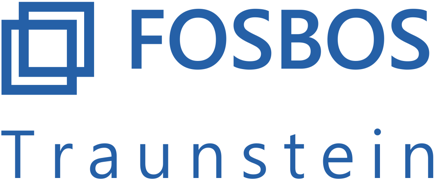 Zeichen und Datum Ihrer Nachricht Unser ZeichenTEL 0861 / 20 92 79-0 Traunstein,Sb/HbFAX0861 / 20 92 79-49927.05.2020